,, A przecież nie cały umieram,                                                                                                                                                      to co we mnie niezniszczalne trwa!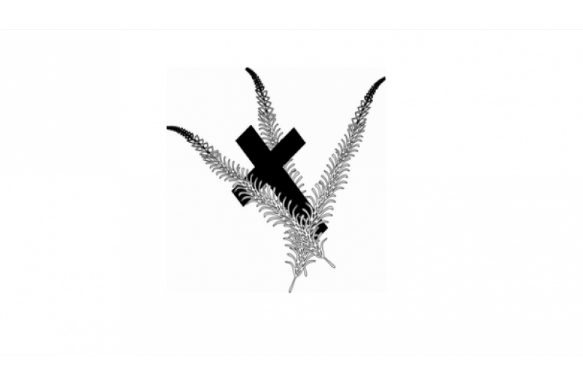 Teraz staję twarzą w twarzz tym, który jest…”Jan Paweł II, ,,Tryptyk Rzymski”                 Z głębokim smutkiem i żalem żegnamyśp. Bogusława KielaraDługoletniego uczestnika Środowiskowego Domu Samopomocy w BrzozowieKochał życie, był człowiekiem wielkiego serca i wielu zasług, zawsze mogliśmy na Niego liczyć. Żegnając – dziękujemy za Twoją obecność  wśród nas, za wszelkie dobro i przyjaźń.Pogrążonej w smutku Rodzinie i Bliskimskładamy wyrazy głębokiego współczucia i z serca płynące słowa otuchy.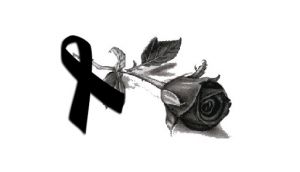 Pracownicy i Uczestnicy Środowiskowego Domu Samopomocy im. Jana Pawła II w Brzozowie